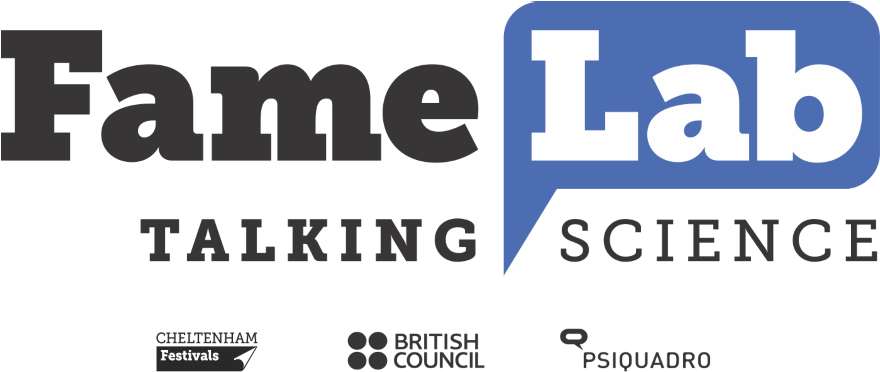 FameLab Italia 2021 - requisiti di candidaturaColoro che intendano candidarsi alla competizione devono essere in possesso dei seguenti requisiti:Requisito 1: Far parte, alla data del 30/06/2021, di una delle tre seguenti categorie:ricercatori o assegnisti di ricerca in ambito scientifico, medico o ingegneristico presso istituzioni di ricerca pubbliche o private.in possesso di laurea in ambito scientifico, medico o ingegneristico e avere in atto un comprovato rapporto di lavoro nel settore ricerca e sviluppo con un ente o una azienda pubblica o privata.studenti di una scuola di dottorato o una scuola di specializzazione o master post-laurea o studenti universitari in possesso di una laurea triennale o studenti universitari iscritti almeno al quarto anno di un corso di laurea in ambito scientifico, medico o ingegneristico presso istituzioni di ricerca pubbliche o private.Requisito 2: Essere nati tra il 01/01/1982 e il 31/12/1999;Requisito 3: Non aver raggiunto la fase finale nazionale e cioè Masterclass o Finale Nazionale, in precedenti edizioni di FameLab, in Italia o all’estero.Non possono essere ammessi alla competizione coloro che svolgono attività di comunicazione  o comunicazione della scienza (autori, scrittori, giornalisti, animatori scientifici, guide in musei) come  professionisti o come attività prevalente.Possono essere ammessi soggetti che si occupano, come attività prevalente di studio e/o ricerca in ambiti scientifici e che marginalmente svolgano attività di comunicazione.
Non saranno accolte le candidature di persone che sono:Addetti stampa o addetti all’ufficio comunicazione di enti o organizzazioni scientificheArtisti che lavorano su temi scientificiPerformer le cui rappresentazioni riguardano scienza e ingegneriaPersonale di musei o centri scientifici che prevalentemente, o esclusivamente, lavorano con il pubblicoGiornalisti o annunciatori radio/televisivi (che ricoprono tale mansione come loro principale, o esclusiva professione)Studenti, ricercatori e scienziati nell’ambito delle scienze sociali e delle scienze economicheInsegnanti di scuola primaria e secondariaSaranno accolte, invece, le candidature di coloro che sono:Docenti universitari in materie scientifiche, matematiche o ingegneristiche, compresi i docenti specialisti in materie scientifiche in possesso di laurea in ambito scientificoRicercatori che utilizzano ricerche preesistenti o operanti nell’ambito dei meta-studiesPersone che lavorano nell’ambito delle scienze, tecnologie, matematica applicate; per esempio addetti ai brevetti, statisti, tecnici informatici, consulenti per l’industria ecc.Studenti universitari che studiano materie in ambito scientifico, matematico o ingegneristico (che abbiano conseguito la laurea triennale)Persone che operano nel settore scientifico, matematico o ingegneristico presso le forze armate o corpi governativiPersone che svolgono professioni nel settore scientifico, matematico o ingegneristico presso aziende private o pubblicheIn caso di dubbi, rivolgersi al referente della selezione locale per avere supporto in merito alla propria candidatura. Ogni caso dubbio, che non rientri nella casistica qui presentata, sarà analizzato dagli organizzatori del concorso i quali decideranno irrevocabilmente l’ammissibilità o meno al concorso.È possibile iscriversi ad una sola selezione locale.